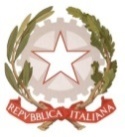 MINISTERO DELL’ ISTRUZIONE, DELL’UNIVERSITA’, DELLA RICERCAUFFICIO SCOLASTICO REGIONALE PER IL LAZIOLICEO SCIENTIFICO STATALE“TALETE”Roma, 11.01.2021Agli Alunni delle classi IV e VAi GenitoriAi DocentiP.C. Alla DSGA Sig.ra P. LeoniP.C. Al personale ATASito webCIRCOLARE N. 136Oggetto: PCTO Banca d’ItaliaAnche quest’anno gli studenti del Liceo “Talete” avranno la possibilità di partecipare ad un PCTO proposto dalla Banca d’Italia. Il percorso, dal titolo “Simulazione del processo decisionale di un collegio dell'Arbitro bancario finanziario”, si svolgerà nella settimana dal 15 al 19 febbraio p.v. in modalità online ed è rivolto ad un massimo di dieci studenti di classe quarta e/o quinta particolarmente motivati ed interessati alle discipline economico/finanziarie.Si invitano, pertanto, gli studenti interessati a compilare il modulo al seguente LINK entro lunedì 18 gennaio p.v..Per la scelta dei partecipanti si terrà conto esclusivamente della data e dell’ora della compilazione del form.Docente Referente per l'ASL     Prof.ssa Claudia Careri                 				                                                                                                                                                                                                         Il Dirigente Scolastico                                                                                                              Prof. Alberto Cataneo                                                                                                                      (Firma autografa sostituita a mezzo stampa                                                                                                                  ai sensi dell’art. 3 comma 2 del d.lgs. n.39/1993)